MODÈLE DE PLAN D'AFFAIRES LEAN 
POUR LES STARTUPS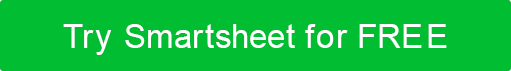 APERÇU DE L'ENTREPRISE / DE L'INDUSTRIEoffre de produits / servicesproblème & SOLUTIONALTERNATIVESPROPOSITION DE VALEUR UNIQUEEXIGENCES DE FINANCEMENTsegments de clientèlecanaux pour atteindre les segments de clientèlestructure des coûtssources de revenusindicateurs clésCHRONOLOGIEHj,hj,ACTIVITÉDESCRIPTIONMESURE DE PERFORMANCEACTIVITÉDESCRIPTIONDATE DE DÉBUTDATE DE FINDÉMENTITous les articles, modèles ou informations fournis par Smartsheet sur le site Web sont fournis à titre de référence uniquement. Bien que nous nous efforcions de maintenir les informations à jour et correctes, nous ne faisons aucune déclaration ou garantie d'aucune sorte, expresse ou implicite, quant à l'exhaustivité, l'exactitude, la fiabilité, la pertinence ou la disponibilité en ce qui concerne le site Web ou les informations, articles, modèles ou graphiques connexes contenus sur le site Web. Toute confiance que vous accordez à ces informations est donc strictement à vos propres risques.